ST. LEO’S AND SOUTHMEAD CATHOLIC NURSERY & PRIMARY SCHOOLHead Teacher: Mrs A. Tambourini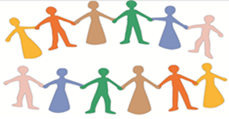 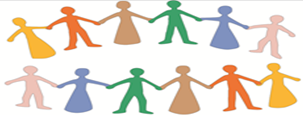 Lickers Lane, Whiston, Knowsley L35 3SRTelephone: 0151 477 8410www.stleossouthmeadnursery.co.uk  www.stleossouthmead.co.uk                        stleo@knowsley.gov.uk@stleossouthmeadFriday 21st December 2018We will miss you!!!!!After many years of supporting our school, Mrs Pierpoint and Mrs Kelly have decided it is time for them to retire from making our bagels.  We are very sad to lose them as they have been so valuable in ensuring all children have a full tummy each morning.  We would like to thank these wonderful ladies for giving up so much of their time each and every day…they truly are fabulous and will be missed!School MealsI am excited to announce that we are having a re-vamp in our dining area.  This is brilliant news at it will make lunch times so much more enjoyable for everybody.  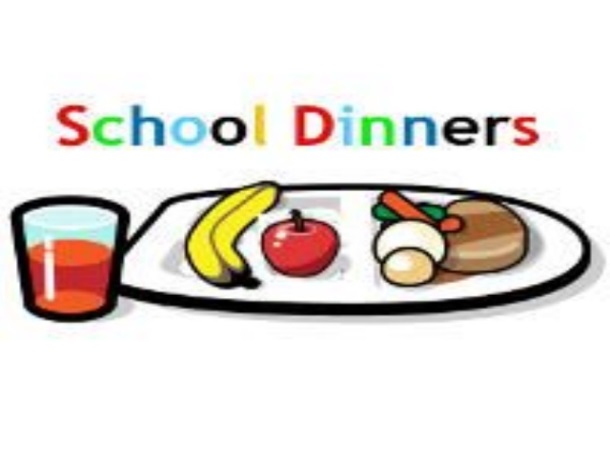 We also found out that there may be families out there that are entitled to free school meals but do not know it!  So, we have invested in some new software that can check if you are eligible…it is very quick and very easy!  Simply pop into the front office and see Mrs Clarke, give her a copy of you National Insurance number and she can go onto the system to see if you qualify.  It really is that simple and could save you over £400 a year!  Please, please, please come in and see us, even if you think you will not qualify…..other schools have done this and lots of parents were pleasantly surprised!!!Pizza PartyWell done to our Year 4 children for winning the Pizza Party this half term due to having the best class attendance!  The competition will start again next term with a new prize up for grabs….watch this space for more details in January. 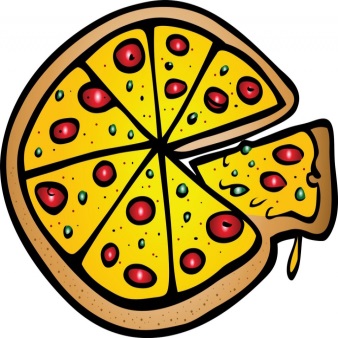 Well done!Well done to Meisha in Year 4 who took part in a dance show this week at the St Helen’s Theatre.  Her dedication to dance is absolutely wonderful and she is destined to go far!Didn’t we do well!Since October, we have had a few fundraising events which have now all been summarised.  I am pleased to say that through the Halloween Disco, Enterprise week and Christmas Fayre we have raised over £2000 which will go directly back to the children next term for trips and other experiences.  Thank you so much for all of your support, it really is greatly appreciated by us all!Early Years PerformanceOn Monday and Tuesday, our Nursery and Reception children performed their Nativity for parents, families, friends and siblings.  They were absolutely amazing, remembering all of the words to the songs and joining in with actions.  I hope you were as proud as we were to see how far they have come since the start of the school year!KS1 PerformanceIt was an absolute pleasure to watch our KS1 children perform their Christmas Play on Thursday.  Their confidence was absolutely stunning and they sang their hearts out….we definitely have some budding West End Stars in the making!KS2 Carol ServiceWe visited St Leo’s Church this morning to celebrate the true meaning of Christmas.  Father Michael was delighted to welcome us all and was pleased to see that so many parents were able to join us.  I am sure you will agree that it was the perfect way to end our Autumn term and Christmas preparations. A Huge Thank you from me!As the Autumn Term draws to a close, I would like to express my sincere gratitude for making me feel so welcome here at St Leo’s and Southmead.  This truly is a wonderful place to be; with children, families and staff all working together to build a strong community in which everyone can flourish.  So, from the bottom of my heart…THANK YOU!What a wonderful choir we have!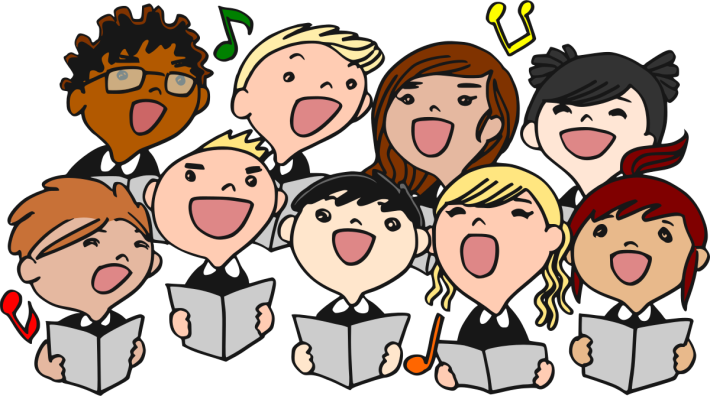 For the last couple of weeks, our school choir have been singing at various venues in Knowsley to spread some Christmas cheer!  They have visited Tesco in Prescot twice, the local Community Centre and Liverpool John Lennon Airport.  Whilst at Tesco and the Airport, they had a collection bucket in front of them for members of the public to show their appreciation for the wonderful singing that could be heard.  Unbelievably….the choir has raised over £800!!!!!  This money will be used to buy a microphone and amp system for the school hall, enhancing all future performances that the children star in.  We are so proud of them for their dedication and hard work, yet again proving how amazing St Leo’s and Southmead children are!We had a fantastic time….OH YES WE DID!!!!!On Monday we visited the Echo Arena in order to watch Peter Pan.  We had a fabulous time together, our children were singing and dancing all the way through and became fully engaged in the whole Pantomime experience.  It has confirmed to us that this will now become an annual tradition for our school!  Breakfast with Santa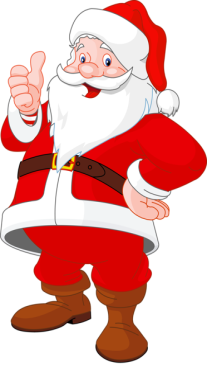 On Wednesday all children were invited to have breakfast  with Santa.  This was a huge success and there were smiling faces all round.  Everybody who came should have brought home a gift and a photograph….Santa even left a gift for those children that couldn’t make it, as well as visiting our Nursery children.Can you believe how busy we have been?So much has happened since the start of September that it is sometimes easy to forget our accomplishments…so I would like to remind you of a few of these:Coffee MorningsVarious Sporting EventsBonfire Safety talks with PoliceRemembrance Service ‘The Greatest Showman’ - Y2 visit to St John BoscoAnti-bullying weekHalloween disco Cinema visit Enterprise week Christmas LunchYear 4 visit to CathedralReception Class visit to Delamere ForestYear 5 cycle trainingVisit from Bishop Tom Williams Parent’s Evening Harvest Festival Family cookery Book Fair Restart the Heart Day – KS2Tea with the Head Phonics workshopChoir singing at various locationsChildren in Need with visit from Pudsey and the BBC Radio Merseyside teamRoad safety – Y2 and Y6Building site safety assemblyPantomimeChristmas FayreChristmas PerformancesBreakfast with SantaClass assembliesSo, as we look forward to 2019….I hope you are as excited as I am for the wonderful experiences that all of our children will have in order to bring their education to life!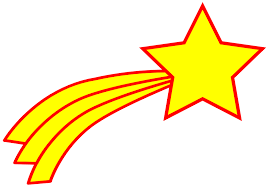 Finally, I would like to wish you all a Very Merry Christmas and a Peaceful New Year from all of us here at St Leo’s and Southmead School xxxx